Карточка по Классу Рептилии1.Заполните таблицу2. Ответьте на вопросы: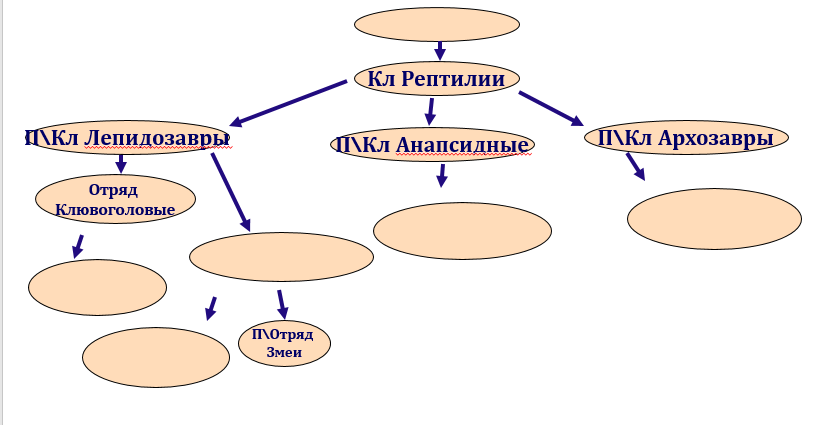 1)Какой своеобразный орган скрыт под кожей представителя отряда Клювоголовые?_____________2) Где обитает представитель отряда Клювоголовые?_________________________3.  Обведите правильный вариант ответа1) Кожа у пресмыкающихся: а. имеет сальные железы; б. сухая, без желёз; в. имеет небольшое кол-во желёз, выделяющих слизь; г. имеет потовые железы2) Язык у змей является органом: а. осязания; б. обоняния; в. осязания, вкуса и обоняния;                г. осязания и вкусаКарточка по Классу Рептилии1.Заполните таблицу2. Ответьте на вопросы:1)Какой своеобразный орган скрыт под кожей представителя отряда Клювоголовые?_____________2) Где обитает представитель отряда Клювоголовые?_________________________3.  Обведите правильный вариант ответа1) Кожа у пресмыкающихся: а. имеет сальные железы; б. сухая, без желёз; в. имеет небольшое кол-во желёз, выделяющих слизь; г. имеет потовые железы2) Язык у змей является органом: а. осязания; б. обоняния; в. осязания, вкуса и обоняния;                г. осязания и вкуса